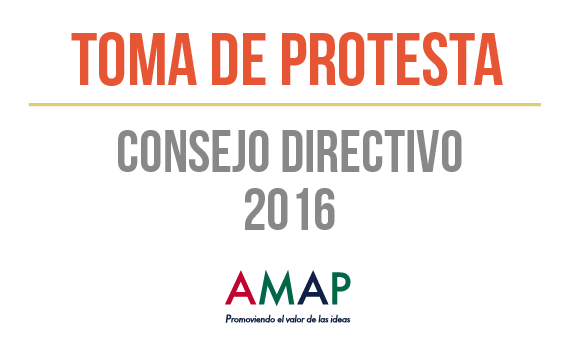 PEDRO EGEAPresidente & CEO Grey MéxicoPresidenteApasionado por la publicidad desde temprana edad, Pedro ha tenido un rápido y exitoso crecimiento en el medio, construyendo su carrera en las agencias de mayor prestigio y ascendiendo vertiginosamente en el sector. El último año y medio lo desempeñó en Google  con la mayor responsabilidad de fortalecer el negocio de la compañía con empresas especializadas en la comercialización masiva de productos o servicios.Durante su trayectoria profesional, Pedro ha demostrado su talento generando valor en agencias nacionales como Ferrer, así como en multinacionales como el caso como EHS Brann/Havas, Ogilvy & Mather y Wunderman. Dentro de las marcas en las que ha contribuido al logro de sus objetivos comerciales, a través de un profundo análisis y entendimiento del mercado, se encuentran: En el área de alimentos Bonafont, Danone, Nestle, Lala, Masterfoods; clientes en bebidas como Diageo, Pernod Ricard, SabMiller; en servicios financieros como American Express y Citigroup;  grandes almacenes como Liverpool, Palacio de Hierro, Walmart, Sam’s Club; en telecomunicaciones con Telefónica, Nokia, Prodigy MSN); en la industria automotriz con Ford, Land Rover, Mazda y Jaguar, así como  en comercio electrónico con Mercado Libre, Match.com, Schibsted y Rocket Internet por solo mencionar algunos.A través de su carrera, Pedro se ha ganado el reconocimiento por parte de sus colegas, como una máquina para el logro de los objetivos tanto de sus clientes como de su propio equipo de trabajo; su filosofía es muy clara y la expresa bajo el lema “cuando el negocio es manejado con un estricto enfoque en los resultados, es imposible que algo no funcione”. YURI ALVARADOPresidente y Co-Fundador de Alvarado MolinaPrimer VicepresidenteEmpecé a dejar huella en este mundo el 4 de agosto de 1966 en México D.F. Casado desde hace 20 años con Martha Lizette Hernández. Orgulloso padre de Leonardo (20) y de Pablo (15).Mi huella en publicidad:Egresado de la Universidad de la Comunicación. Estudié Publicidad y convertí la creatividad en un estandarte no solo de profesión sino de vida. Comencé a trabajar en publicidad en 1988 como copy trainee. He tenido el honor de participar en varias agencias reconocidas por su producto creativo como Leo Burnett, BBDO y Y&R donde fui promovido a Vicepresidente y Director de Servicios Creativos en tan solo 10 años de carrera. Trabajé con marcas de todas las categorías y me siento particularmente del trabajo que realicé para algunas marcas como Liverpool, Aeroméxico, Bimbo, Sal de Uvas Picot, Banorte y el Museo Tamayo. Durante 10 años colaboré en Draftfcb, donde desde mi posición de Vicepresidente Ejecutivo y Creativo fui Cabeza Creativa y operativa a cargo de más de 150 personas.Responsable de consolidar la primera operación ATL y BTL bajo el mismo techo y de permear la cultura multitask en todas las disciplinas. Los últimos 5 años los he dedicado al lanzamiento de Alvarado Molina agencia que fundé con Ricardo Molina en 2009. En 4 años hemos pasado de 4 personas a más de 30 y contamos con clientes tan importantes como Liverpool, Fábricas de Francia, Tetra Pak, Wonder, Mondelez, Crayola, Ideal, Dish, Belmont Senior Living, Spontex y Koblenz.Mi trabajo ha sido reconocido con más de 100 premios creativos nacionales e internacionales. Fui Presidente del Círculo Creativo en 1999 y Presidente del Jurado de este Festival en 2004. También tengo el honor de haber participado en Jurados Internacionales, habiendo participado como juez en los Festivales de Cannes, Londres, Clio, Nueva York, Fiap, el Ojo y San Sebastián, además por supuesto de los festivales locales. He sido invitado a participar como conferencista en encuentros de la industriade Venezuela, BrasiI, Colombia y Costa Rica. Actualmente soy docente en la Academia Mexicana de Creatividad en la Ciudad de México y a partir de Febrero de 2015 participo como Segundo Vicepresidente de la AMAP.ANALÚ SOLANACEO Saatchi & SaatchiSegundo VicepresidenteAnalú, es egresada de la Universidad Iberoamericana en Comunicación, lleva más de 30 años como profesional en el área de cumunicación y mercadotecnia. Actualmente es Presidente y Director General de Saatchi & Saatchi en México. A lo largo de su carrera publicitaria Analú ha estado en las principales agencias del país como Noble DMB&B, Ogilvy & Mather, Proximity y BBDO. Tiene amplia experiencia desarrollando negocio y planeación estratégica para clientes tanto locales como internacionales. Analú también ha estructurado operaciones a nivel Latinoamérica dentro de la rama de comunicación ATL y Digital. Ha manejado clientes de la talla de P&G,Mead Johnsosn, Alsea, Comex, Mondelez, Gillette, Unilever, Pepsi, Bayer, Chrysler, GE, Scotiabank, Wrigley’s, Campbell’s, HP, Visa, Iusacell, Zwan, Kraft General Foods, Pizza Hut, Splenda, Royal Caribbean, Gamesa, Sabritas, Casa Cuervo, Mercedez Benz y Met Life entre otros.GIORGIO DI VECECEO V09SecretarioEmpieza su carrera publicitaria trabajando como copy junto a su padre, Giorgio Di Vece Boyer, en DBP, la agencia independiente que este fundó en 1987.Al graduarse de la Carrera de Mercadotecnia en ITESM, Monterrey, empieza su propio emprendimiento creativo en Monterrey, v09 . A la vuelta de 2 años, v09 se fusiona con la operación creativa de DBP (la agencia familiar ) y esta última se convierte en Central de Medios.Actualmente, v09 es una de las agencias mexicanas independientes con mayor crecimiento fuera de DF, con cuentas como IHG a nivel LATAM, Gorditas Doña Tota, Casas Javer, ABA Seguros ACE, y Farmacias dermatológicas Derma, entre otras.Giorgio se desempeña como Head of Planning y CEO de v09. Además es VP de operaciones del grupo, que se compone una agencia creativa, una de medios, una de Relaciones Públicas y una de Branding, además de una rama en capacitación creativa.Además, es representante en México de La Escuelita (Escuela Superior de Creativos Publicitarios de Buenos Aires) y forma parte del patronato de Puertas Abiertas ABP, que promueve la integración laboral de personas con discapacidad.J. MATÍAS DEL CAMPODirector General de DDB MEXICOTesoreroMatías arribó a DDB México en 2008 luego de haber hecho una exitosa carrera en Argentina donde se desempeño en agencias como Y&R, FCB, Ogilvy&Mather y Agulla & Baccetti.Formado bajo la guía de los publicistas más reconocidos de su país ha sabido capitalizar todas esas enseñanzas en un modelo de agencia en donde todo está armado para que las buenas ideas sean las que se destaquen bajo la correcta implementación de las estrategias.Durante su carrera ha manejado marcas como VW, BAT, Coca Cola, Sprite, Renault, Exxon Mobil, UIP, Telefónica, Fujifilm, Johnson & Johnson, Warsteiner, Isenbeck, Cervecería Quilmes, Grupo Modelo, Cervecería Cuauhtémoc Moctezuma entre otras.Con mas de 20 años de experiencia en publicidad actualmente dirige DDB México con el objetivo de hacer de la agencia un referente en el mercado tanto por sus cualidades creativas, estratégicas y de servicio al cliente.PEDRO TORRES CASTILLAPresidente y CEO, Curiosity MediaConsejero VicepresidenteMexicano de nacimiento, comienza su carrera haciendo foto fija y dirección de fotografía cinematográfica, tras estudiar comunicación en México, cinematografía en Londres y colorimetría en París. En 1978 funda The Mates Group, que al día de hoy, después de 34 años de trayectoria se ha consolidado como una de las productoras líderes de nuestro país. Actualmente Pedro Torres es el CEO de El Mall, Social Media and Content Shops, un grupo de comunicación 100 por ciento mexicano, creador y productor de contenidos y campañas para todas las plataformas mediáticas.Comunicólogo de profesión, fotógrafo por tradición y realizador por pasión. Pedro Torres ha producido las más grandes campañas publicitarias nacionales e internacionales, y ha realizado más de 100 documentales y numerosos largometrajes, desde hace 38 años. La experiencia de Pedro, incluye además, un amplio espectro en la categoría del entretenimiento. Ha dirigido videoclips para los artistas más destacados a nivel nacional e internacional. Al mismo tiempo que ha producido teatro y cabaret. En el 2000 es llamado por Televisa para fundar Endemol México, compañía con la que lanza programas sin precedente como Big Brother y desde la que produce otros reality shows, televisión interactiva y game shows. En los últimos años, y en coproducción con Televisa, ha dado vida a las producciones históricas más relevantes de nuestro país como Estrellas del Bicentenario, Tradiciones Mexicanas y El Encanto del Águila. En el 2007 produce Mujeres Asesinas, reuniendo a un elenco jamás soñado en la televisión mexicana y convirtiendo a la serie en un fenómeno mediático total. Pedro, quien se define a si mismo como un curioso profesional, ha incursionado en el  Cause Related Marketing desde hace más de 10 años, trabajando en innumerables proyectos sociales y filantrópicos.Con más de 38 años de carrera y poseedor del don de hacer que cualquier producto, marca, institución o personaje luzca grandioso en pantalla, Pedro Torres es hoy en día, un protagonista indiscutible del mundo de la publicidad y la comunicación en MéxicoJUAN DE DIOS MAYORQUINFundador de Brandcorp // CEOConsejero VicepresidenteLicenciado en Mercadotecnia en la Universidad del Valle de Atemajac (UNIVA), Guadalajara, Jalisco.Ha tomado diversos diplomados y cursos especializados en publicidad y administración.Ha participado y dirigido seminarios y conferencias sobre publicidad, pensamiento creativo, branding y estrategia en distintas universidades como: ITESO, UNIVA y TEC de Monterrey.  Ha impartido clases y cursos en la maestría de marketing en materia de publicidad deportiva de la Universidad de Real Madrid, en la UVM, de la Ciudad de México y otras. Actualmente es fundador y director nacional de Brandcorp, Inteligencia Creativa, agencia de comunicación especializada en publicidad y branding 360°.Es consultor,estratega, publicista y mercadólogo para GOBIERNOS Y marcas como:SECTOR PÚBLICO: XVI Juegos Panamericanos Guadalajara 2011 (los mejores juegos de la historia.), Colima Turismo, Cancún Turismo, Riviera Maya,  Papirolas, Desarrollo de proyecto Estaciones de Salud para Secretaria de Salud CDMX, Semarnat, Secretaría de Cultura Jalisco, Metro de la Ciudad de México.CLIENTES COMERCIALES:Cervecería Cuauhtémoc Moctezuma, Electrolit, Gatorade, Chivas de corazón, Industrias Michelin, Sello Rojo, C&A, Kodak de México, Muebles Placencia, Embotelladora Aga (con las marcas Skarch, Caballitos, Sidral Aga, Lemon One y Zuba), Homex.Desarrollador de marcas como:Caray Sandals, Detergente Ultrex, Tequila Don Roberto y estrategias de marketing  de guerrilla, implementado medios alternos y BTL para marcas como Carlos V, Chocolate Abuelita, Nescafé, Slim Fast, Adobe Creative Suite, Mini Cooper, Sedal y Dove.  Ha tenido participación directa en la estrategia y conceptos creativos rectores para marcas como Grupo Salinas (Elektra y Salinas y Rocha) así como para Laboratorios Sophia con la marca de Nazil Ofteno y Manzanilla Sophia.SEBASTIÁN TONDAPapá de Mar, co-fundador y CEO de FlockConsejero VicepresidenteEmprendedor, inversionista y ex-embajador en México de Singularity UniversitySebastián Tonda es co-fundador y CEO de Flock. Además es cofundador de Swarm, la primera agencia de investigación de Mercados digital en América Latina, de Mercared, empresa de Marketing Digital enfocada en Pymes. También se desempeña como inversionista y asesor de varios “startups”  de tecnología como Zoomd, Clinch y Klustera entre otros.Ex-embajadror e inversionista de Singularity University, institución global dedicada a inspirar y empoderar a líderes para enfrentar los grandes retos de la humanidad, a través del conocimiento y utilización del desarrollo exponencial de la tecnología.  Antes de emprender sus proyectos personales, Sebastián trabajó para Cinépolis colaborando en reinventar y hacer crecer la marca Cinépolis VIP. Posteriormente, ingresó en Televisa, donde fue Director de Marketing tanto en Televisa Interactive Media como en Editorial Televisa.Es comunicólogo de formación y mercadólogo de profesión. Apasionado del desarrollo y la innovación tecnológica, Sebastián invierte su tiempo libre meditando y estudiando sobre espiritualidad, neurociencia y tecnología.